Školská zrelosťVstup do školy predstavuje pre každé dieťa významnú vývinovú etapu v jeho živote, kedy sa musí začať prispôsobovať životu v kolektíve a novým povinnostiam. Škola predstavuje pre dieťa novú situáciu, v ktorej sa uplatňuje predovšetkým svojim výkonom a podľa neho sa mu dostáva ocenenia.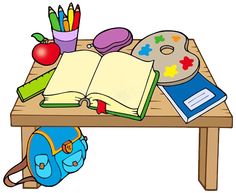 Ako môžeme dieťaťu pomôcť, aby zvládalo nároky školy?V prvom rade je potrebné, aby dieťa vstupovalo do školy zrelé a pripravené zvládať požiadavky, ktoré so sebou škola prináša, aby bolo primerane motivované a mohlo dosahovať dobrý výkon.Čo to znamená, že je dieťa „zrelé“?Školská zrelosť je dosiahnutie takého stupňa vývinu (telesného, rozumového, emocionálneho a sociálneho), ktorý umožňuje dieťaťu úspešne si osvojovať školské vedomosti a zručnosti. Znamená takú zrelosť centrálnej nervovej sústavy (CNS), ktorá prestavuje odolnosť voči záťaži, schopnosť sústrediť sa a emocionálnu stabilitu. Zrenie CNS ovplyvňuje lateralitu, rozvoj motorickej a senzorickej koordinácie, je predpokladom k rozvoju zrakovej a sluchovej percepcie. Medzi kritéria a znaky školskej zrelosti patrí:vek – veková hranica pre vstup do školy je dovŕšenie 6 rokov do 1. septembra;telesná a mentálna spôsobilosť – t.j. vyspelosť nervových dráh; školské spôsobilosti ako čítanie, ktoré si vyžaduje pozornosť a kontrolovanú koordináciu medzi očným svalstvom a niektorými oblasťami mozgu, a písanie, ktoré zahŕňa mentálnu koordináciu zvukov, písmen, slov a drobných pohybov prstov, sú závislé na určitej úrovni dozrievania mozgu. emocionálna a sociálna zrelosť – dieťa sa dokáže odlúčiť od matky, rešpektovať autoritu, na nové prostredie si zvyká bez väčších ťažkostí, väčšinou sa hráva spoločne s deťmi, nestráni sa ich, nie je medzi nimi bojazlivé a plačlivé, nie je agresívne;reč – nemala by byť výrazne narušená, v rámci normy je možná mierna dyslália (napr. rotacizmus); dieťa by však malo správne vyslovovať jednotlivé hlásky (artikulačná neobratnosť by mala byť korigovaná ešte pred vstupom do školy); školsky zrelé dieťa dokáže vo vetách bez agramatizmov vypovedať svoje zážitky;sluchové vnímanie a fonologické uvedomovanie – je jeden zo základných predpokladov vedúcich k rýchlemu a úspešnému zvládnutiu čítania; poznať prvé, posledné písmeno v slove, syntéza a analýza slov, rozklad slova na hlásky, skladanie slov z hlások;rozvoj matematických schopností – predškolské dieťa sa učí posúdiť atribúty spojené s dĺžkou, veľkosťou, hrúbkou, poradím;grafomotorika a lateralita – dieťa je schopné obkresliť jednoduchú predlohu, vie nakresliť postavu so všetkými základnými znakmi, pri prekreslení preferuje jednu ruku.Školská spôsobilosť postihuje úroveň predchádzajúcej prípravy z hľadiska schopností dieťaťa, získaných vplyvom prostredia a výchovy, posudzuje sa na základe nasledujúcich ukazovateľov: reč – napr. výslovnosť, komunikáciačinnosť a hra – vzťah k nim, dieťa dokáže odlíšiť hru od povinnostímotorika a grafomotorika – motorická obratnosť, ovládanie ceruzkysociabilita – schopnosť nadviazať sociálny kontaktzvládnutie prvkov sebaobsluhy – obliekanie, obúvanie, osobná hygiena, stolovanieemocionalita– schopnosť ovládať svoje city, vyjadriť ichsprávanie sa – samostatnosť, aktivita, disciplinovanosť, prispôsobivosť. V prípade, že dieťa tieto požiadavky nespĺňa, je vhodné zvážiť odklad povinnej školskej dochádzky. Aké môžu byť dôvody vyšetrenia školskej zrelosti?napr. hraničný dátum narodenia (jún, júl, august)mimoriadne nadané deti narodené najmä v septembri, ktorým „zle vychádzajú roky“ a hrozí im automatický odklad o 1 rok podozrenie na poruchu pozornosti a hyperaktivitazdravotné a iné problémy, ako sú napr. poruchy vývinu reči, slabozrakosť, nedoslýchavosť, nevyhranená lateralita, deti predčasne narodené alebo s nízkou pôrodnou hmotnosťousťažená adaptácia na cudzie prostredie a cudzích ľudí, výrazná citová pripútanosť (zväčša k mame), nesamostatnosť, hravosťsnaha rodičov pomocou vyšetrenia objektívne zhodnotiť danosti dieťaťa (v čom vyniká, v čom je slabšie) a pripraviť ho na vstup do školyPosúdenie školskej zrelosti vykonáva odborník (napr. psychológ), ktorý na základe psychologického vyšetrenia poskytne rodičom odporúčanie, či je dieťa vhodné zaškoliť alebo mu dať odklad školskej dochádzky. Rozhodnutie, či dieťa nastúpi do školy alebo nie, zostáva na rodičovi a je len na ňom, či odporúčania odborníka príjme alebo nie. Ak sa rozhodne o odklad, musí oň požiadať písomne, pričom priloží záver z odborného vyšetrenia, príp. potvrdenie od lekára. Rozhodnutie o odklade vydáva riaditeľstvo školy, na ktorú bolo dieťa zapísané.Čo môže poukazovať na to, že dieťa je ešte nezrelé?Konkrétne sa za nezrelé považuje napríklad dieťa, ktoré: je veľmi „živé“, hravé a nevydrží dlhšie pri jednej činnosti,nerado kreslí, nedrží dobre ceruzku, alebo ju strieda z pravej do ľavej ruky,má ťažkosti s výslovnosťou, má málo vyvinutú reč,je nadmerne bojazlivé, odmieta kontakt s druhými a v cudzom prostredí plače,Samozrejme je potrebné posudzovať školskú zrelosť dieťaťa komplexne, preto niekedy postačí pri zistení určitých nedostatkov správna korekcia do nástupu do školy.Vstup do školy je dôležitou vývinovou úlohou, ktorá významne zmení život dieťaťa od obdobia bezstarostných hier k prvým vážnym povinnostiam. Preto je veľmi dôležité tento krok správne načasovať a mať na zreteli, že predčasný vstup do školy môže nepriaznivo ovplyvniť celú školskú dochádzku. Problémy, alebo zlyhanie hneď na začiatku školskej dochádzky dieťa demotivujú, môžu vážne narušiť jeho sebavedomie. 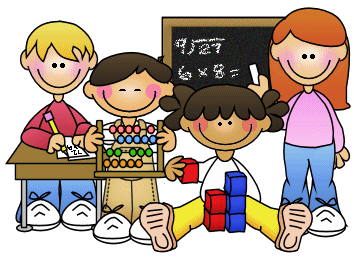 Každé dieťatko je jedinečné – v niečom vyniká a dosahuje výborné výsledky, v niektorých oblastiach naopak potrebuje ešte pomoc, či získať zručnosť. Odporúčame preto včas zachytiť prípadné slabé stránky dieťaťa, pretože následnou správnou stimuláciou sa môžu adekvátne tieto schopnosti rozvíjať, a tým sa môže zvýšiť šanca, že dieťatko bude školu úspešne zvládať, zažívať úspech a radosť z toho, čo sa naučilo, čo už dokáže. Autor: Mgr. Miroslava Slyšková, psychológ SCŠPP V prípade Vašich otázok nás môžete kontaktovať:SCŠPP Žilina: J. Vuruma 144, 010 01 Žilina, 0944 028 727 SCŠPP Martin: M. R. Štefánika 48, Martin 036 01, 0948 833 430SCŠPP Rajec: Námestie A. Škrábika 37, 015 01 Rajec, 0908 145 622